            Towarzystwo Budownictwa Społecznego Sp. z o. o.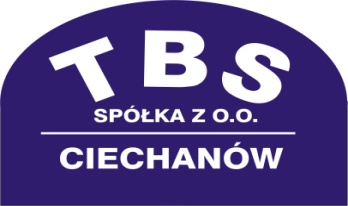                06-400 Ciechanów ul. Okrzei 14                tel. (023) 672 52 76, 672 59 80  fax. 672 38 18Załącznik nr 1/1............................................                                                                                                                                          pieczęć zamawiającego............................................................nazwa i adres wykonawcy..........................................................................................................................ZAPYTANIE  OFERTOWENr sprawy 66/2019r.1. Zamawiający: Wspólnota Mieszkaniowa Budynku przy ul. Wyzwolenia 9 w  Ciechanowie                          w imieniu, której występuje Towarzystwo Budownictwa Społecznego Sp. z o.o. w  Ciechanowie                 zaprasza do złożenia oferty na :  wykonanie poziomu i pionu wewnętrznej instalacji centralnego     ogrzewania i przystosowanie pomieszczenia na węzeł cieplny w budynku mieszkalnym przy                             ul. Wyzwolenia 9 w Ciechanowie. 2. Przedmiotem zamówienia jest wykonanie poziomu i pionu wewnętrznej instalacji centralnego      ogrzewania i przystosowanie pomieszczenia na węzeł cieplny w budynku mieszkalnym przy                             ul. Wyzwolenia 9 w Ciechanowie w zakresie szczegółowo określonym w projekcie budowlanym,       przedmiarze robót i specyfikacji technicznej wykonania i odbioru robót.      Wykonawca powinien dokonać wizji lokalnej na w/w obiekcie po ustaleniu terminu z       Zamawiającym oraz zapoznać się z dokumentacją projektową. Do obowiązków Wykonawcy      należy organizacja pracy, naprawa ewentualnych szkód powstałych z winy Wykonawcy oraz      nadzór nad całością prowadzonych prac.3.  Wymagany okres wykonania zamówienia 35 dni od daty przekazania budynku do wykonania        robót.4.  Miejsce lub sposób uzyskania zapytania ofertowego: TBS Sp. z o.o.- DRI ul. Wyzwolenia 10a      Ciechanów pok. nr 1 lub ze strony internetowej Zamawiającego www.tbsciechanow.pl.5.  Miejsce lub sposób uzyskania informacji oraz dodatkowej dokumentacji określającej szczegółowe       warunki udziału w postępowaniu o udzielenie zamówienia: j.w.,  tel. (023)672-23-046.  Wybór oferty dokonany zostanie na podstawie analizy złożonych ofert.     Zastrzega się możliwość swobodnego wyboru ofert oraz unieważnienia przetargu bez podania       przyczyny.  7.  Wymagania, jakie powinni spełniać Wykonawcy zamówienia :      O zamówienie mogą ubiegać się Wykonawcy, którzy spełniają następujące warunki:        a)	posiadają uprawnienia do występowania w obrocie prawnym, zgodnie 	z wymaganiami ustawowymi,        b)	posiadają uprawnienia niezbędne do wykonania określonych prac lub 	czynności, jeżeli ustawy nakładają obowiązek posiadania takich uprawnień,        c)	dysponują niezbędną wiedzą i doświadczeniem, a także potencjałem 	ekonomicznym i technicznym oraz pracownikami zdolnymi do wykonania 	danego zamówienia,        d)	znajdują się w sytuacji finansowej zapewniającej wykonanie zamówienia.    Dokumenty wymagane do złożenia oferty.         a)   aktualny odpis z właściwego rejestru albo zaświadczenie o wpisie do ewidencji działalności                gospodarczej, jeżeli odrębne przepisy wymagają wpisu do rejestru lub zgłoszenia do                ewidencji działalności gospodarczej albo inny dokument uprawniający Wykonawcę do                występowania w obrocie  prawnym, wystawione nie wcześniej niż 6 miesięcy przed                  upływem terminu składania ofert,         b)   wypełniony i podpisany formularz ofertowy – zał. nr 1,          c)   wyceniony i podpisany przedmiar robót – zał. nr 2,         d)  oświadczenie Wykonawcy na dzień składania oferty o niezaleganiu ze składkami w ZUS                            i Urzędzie Skarbowym,         e)  wykaz wykonanych w ciągu ostatnich trzech lat robót o podobnym zakresie i charakterze,         f)   referencje potwierdzające, że roboty o których mowa wyżej zostały wykonane z należytą                        starannością.         g)  Klauzula informacyjna – zał. 38. Warunki umowy:     - o miejscu i terminie podpisania umowy zamawiający powiadomi odrębnym pismem, 
     - umowa zawarta zostanie z uwzględnieniem postanowień wynikających z treści niniejszego       zapytania oraz danych zawartych w ofercie. 9. Wymagania dotyczące zabezpieczenia należytego wykonania umowy, sposób oraz formę jego       wniesienia (jeżeli jest wymagany): nie jest wymagane.10. Wykonawca udzieli gwarancji jakości na zakres objęty niniejszym zamówieniem  na okres nie        krótszy niż 36 miesięcy od daty bezusterkowego odbioru końcowego całego zakresu robót.11  Sposób przygotowania ofert:       ofertę należy sporządzić na załączonym druku  formularza ofertowego (zał. nr 1).      Cenę oferty należy obliczyć w oparciu o załączony projekt budowlany, przedmiar robót (zał. nr 2)                   specyfikację techniczną wykonania i odbioru robót i dokonaną wizję  lokalną obiektu.      Ofertę należy przygotować w języku  polskim, w formie pisemnej, na maszynie, komputerze,         nieścieralnym atramentem, umieścić w  zabezpieczonej kopercie i opisanej w następujący sposób:        nazwa i adres zamawiającego, nazwa i adres Wykonawcy, z adnotacją "Zapytanie ofertowe        nr sprawy 66/2019r. na wykonanie poziomu i pionu wewnętrznej instalacji centralnego        ogrzewania i przystosowanie pomieszczenia na węzeł cieplny w budynku mieszkalnym przy                               ul. Wyzwolenia 9 w Ciechanowie.”.12. Miejsce i termin złożenia ofert: ofertę należy złożyć do dnia 02.09.2019 roku, do godziny 10,00       w kancelarii zamawiającego Towarzystwie Budownictwa Społecznego Sp. z o.o. w Ciechanowie      ul. Okrzei 14 pokój nr 3, parter.Załącznik nr 1                                                                                          FORMULARZ OFERTOWYDane dotyczące oferentaNazwa....................................................................................................................Siedziba.................................................................................................................Nr telefonu/faks......................................................................................................nr NIP......................................................................................................................nr REGON...............................................................................................................Dane dotyczące zamawiającegoDane dotyczące zamawiającegoWspólnota Mieszkaniowa Budynku przy ul. Wyzwolenia 9 w Ciechanowiew imieniu której występuje:Towarzystwo Budownictwa Społecznego Sp. z o.o.
 ul. Okrzei 14 tel.(023)672-59-80/fax.(023)672-38-18 www.tbsciechanow.pl tbs@tbsciechanow.pl 
 reprezentowana przez:  Prezesa Zarządu – Łukasza Lewandowskiego Zobowiązuję się wykonać przedmiot zamówienia: wykonanie poziomu i pionu wewnętrznej instalacji centralnego ogrzewania i przystosowanie pomieszczenia na węzeł cieplny w budynku mieszkalnym przy ul. Wyzwolenia 9 w Ciechanowieza kwotę: cena netto...........................................................................................................zł(słownie: .................................................................................................................)podatek VAT........................................................................................................złcena brutto..........................................................................................................zł(słownie: .................................................................................................................)Stawki kosztorysoweRoboczogodzina /Rg/    -  …………………plnKoszty pośrednie /Kp/  -  …………………%Zysk /Z/                        -  …………………..%W przypadku konieczności wykonania robót dodatkowych, deklarujemy ich wykonanie  z uwzględnieniem składników cenotwórczych przyjętych do ustalenia ceny zamówienia podstawowego określonego j.w.Oświadczam, że 1. jestem uprawniony do występowania w obrocie prawnym zgodnie z wymaganiami ustawowymi,2. posiadam uprawnienia niezbędne do wykonania przedmiotowego zamówienia,3. dysponuję niezbędną wiedzą i doświadczeniem, a także potencjałem ekonomicznym i technicznym    oraz pracownikami zdolnymi do wykonania danego zamówienia,4. znajduję się w sytuacji finansowej zapewniającej wykonanie zamówienia.Termin płatności /minimalny 30 dni/ …………. dniZobowiązuję się wykonać przedmiot zamówienia w okresie 35 dni od daty przekazania budynku przy                          ul. Wyzwolenia 9 w Ciechanowie do wykonania robót.Udzielam gwarancji rękojmi na przedmiot zamówienia na okres nie krótszy niż ……………. od daty bezusterkowego odbioru końcowego. Pełnomocnik w przypadku składania oferty wspólnejNazwisko, imię ....................................................................................................Stanowisko ...........................................................................................................Telefon...................................................Fax.........................................................Zakres*:- do reprezentowania w postępowaniu- do reprezentowania w postępowaniu i zawarcia umowyOświadczam, że akceptuję :- proponowane przez Zamawiającego istotne postanowienia, które zostaną wprowadzone do treści    umowy.Na potwierdzenie spełnienia wymagań do oferty załączam:....................................................................................................................................................................................................................................................................................................................................................................................................................................................................................................................................................................................................................................................................................................................................................Inne informacje oferenta: ...............................................................................................................................................................................................................................................................................................................................................................................................................................................................................................................................................................                                                                                    _____________________________________                                                                                                         (imię i nazwisko)                                                                                data i podpis uprawnionego przedstawiciela oferenta * niepotrzebne skreślić Załącznik nr 2Przedmiar robótna wykonanie poziomu i pionu wewnętrznej instalacji centralnego ogrzewania i przystosowanie pomieszczenia na węzeł cieplny w budynku mieszkalnym przy ul. Wyzwolenia 9 w Ciechanowie.Załącznik nr 3KLAUZULA INFORMACYJNAZgodnie z art. 13 Rozporządzenia Parlamentu Europejskiego i Rady (UE) 2016/679   z dnia 27 kwietnia 2016 r. w sprawie ochrony osób fizycznych prowadzących działalność gospodarczą w związku                                            z przetwarzaniem danych osobowych i w sprawie swobodnego przepływu takich danych oraz uchylenia dyrektywy 95/46/WE  (4.5.2016 L 119/38 Dziennik Urzędowy Unii Europejskiej PL)    informuję, że:Administratorem Pani/Pana danych osobowych jest TBS Sp. z o.o. w Ciechanowie, kontakt                                             z administratorem możliwy jest pod nr telefonu  (23) 6725980.Kontakt z Inspektorem Ochrony Danych możliwy jest pod adresem email rodobeata@gmail.com.  Dane osobowe Pana/Pani będą przetwarzane na podstawie art. 6 ust. 1 lit. b ogólnego rozporządzenie j/w o ochronie danych w celu związanym z postępowaniem dotyczącym: wykonania poziomu i pionu wewnętrznej instalacji centralnego ogrzewania i przystosowanie pomieszczenia na węzeł cieplny w budynku mieszkalnym przy ul. Wyzwolenia 9 w Ciechanowie.         w takim zakresie,  w jakim jest to niezbędne dla jego należytego zrealizowania  (m.in. zamieszczenia            tych danych i ich upublicznienia w informacji z otwarcia ofert i  protokole wyboru);Z uwagi na konieczność zapewnienia odpowiedniej organizacji działalności spółki Pana/Pani dane osobowe mogą być przekazywane następującym kategoriom odbiorców: innym, współpracującym ze spółką podmiotom, dostawcom usług technicznych, organizacyjnych i prawnych, umożliwiającym prawidłowe zarządzanie spółką. Dane osobowe Pana/Pani będą przechowywane przez okres obowiązywania umowy. Wszelkie dane przetwarzane na potrzeby rachunkowości oraz ze względów podatkowych przetwarzane będą przez 5 lat liczonych od końca roku kalendarzowego, w którym powstał obowiązek podatkowy. Ponadto Pana/Pani dane przechowywane będą zgodnie z terminem udzielonej gwarancji lub/i rękojmi.Posiada Pan/Pani prawo do: żądania od administratora dostępu do danych osobowych, prawo do ich sprostowania, usunięcia lub ograniczenia przetwarzania, prawo do wniesienia sprzeciwu wobec przetwarzania, prawo do przenoszenia danych, prawo do cofnięcia zgody, w przypadku, gdy podstawą przetwarzania była wydana zgoda.Przysługuje Panu/Pani prawo wniesienia skargi do organu nadzorczego, tj. Prezesa Urzędu Ochrony Danych.Podanie danych osobowych jest dobrowolne, jednakże odmowa podania danych może skutkować nie rozpatrywaniem Państwa oferty w dalszym postępowaniu.Zapoznałem/am się z niniejszą klauzulą informacyjną:Data i Podpis …………………………………………………..1. Węzeł c.o. - roboty budowlane1. Węzeł c.o. - roboty budowlane1. Węzeł c.o. - roboty budowlane1. Węzeł c.o. - roboty budowlane1. Węzeł c.o. - roboty budowlane1. Węzeł c.o. - roboty budowlane1. Węzeł c.o. - roboty budowlane1. Węzeł c.o. - roboty budowlane1KNR 4-02 0111-02-020Wstawienie trójnika z żeliwa ciągliwego ocynkowanego o średnicy 25 mmKNR 4-02 0111-02-020Wstawienie trójnika z żeliwa ciągliwego ocynkowanego o średnicy 25 mmKNR 4-02 0111-02-020Wstawienie trójnika z żeliwa ciągliwego ocynkowanego o średnicy 25 mmKNR 4-02 0111-02-020Wstawienie trójnika z żeliwa ciągliwego ocynkowanego o średnicy 25 mmKNR 4-02 0111-02-020Wstawienie trójnika z żeliwa ciągliwego ocynkowanego o średnicy 25 mm1,00 szt1,00 szt2KNR 2-15 0003-01-040Rurociągi z rur polipropylenowych o śr.zewn. 20 mm na ścianach w budynkach mieszkalnychKNR 2-15 0003-01-040Rurociągi z rur polipropylenowych o śr.zewn. 20 mm na ścianach w budynkach mieszkalnychKNR 2-15 0003-01-040Rurociągi z rur polipropylenowych o śr.zewn. 20 mm na ścianach w budynkach mieszkalnychKNR 2-15 0003-01-040Rurociągi z rur polipropylenowych o śr.zewn. 20 mm na ścianach w budynkach mieszkalnychKNR 2-15 0003-01-040Rurociągi z rur polipropylenowych o śr.zewn. 20 mm na ścianach w budynkach mieszkalnych5,00 m5,00 m3KNR 2-15W 0132-01-112Zawory antyskażeniowe instalacji wodociągowych z rur z tworzyw sztucznych o śr. nominalnej 15 mmKNR 2-15W 0132-01-112Zawory antyskażeniowe instalacji wodociągowych z rur z tworzyw sztucznych o śr. nominalnej 15 mmKNR 2-15W 0132-01-112Zawory antyskażeniowe instalacji wodociągowych z rur z tworzyw sztucznych o śr. nominalnej 15 mmKNR 2-15W 0132-01-112Zawory antyskażeniowe instalacji wodociągowych z rur z tworzyw sztucznych o śr. nominalnej 15 mmKNR 2-15W 0132-01-112Zawory antyskażeniowe instalacji wodociągowych z rur z tworzyw sztucznych o śr. nominalnej 15 mm1,00 SZT.1,00 SZT.4KNR 2-15W 0140-01-115Wodomierze skrzydełkowe domowe o śr. nominalnej 15 mmKNR 2-15W 0140-01-115Wodomierze skrzydełkowe domowe o śr. nominalnej 15 mmKNR 2-15W 0140-01-115Wodomierze skrzydełkowe domowe o śr. nominalnej 15 mmKNR 2-15W 0140-01-115Wodomierze skrzydełkowe domowe o śr. nominalnej 15 mmKNR 2-15W 0140-01-115Wodomierze skrzydełkowe domowe o śr. nominalnej 15 mm1,00 kpl.1,00 kpl.5KSNR 4 0211-01-090Zlew z syfonem i zaworem czerpalnym.KSNR 4 0211-01-090Zlew z syfonem i zaworem czerpalnym.KSNR 4 0211-01-090Zlew z syfonem i zaworem czerpalnym.KSNR 4 0211-01-090Zlew z syfonem i zaworem czerpalnym.KSNR 4 0211-01-090Zlew z syfonem i zaworem czerpalnym.1,00 kpl1,00 kpl6KSNR 4 0205-03-040Rurociągi z PCW o śr. 75 mm łączone metodą wciskowąKSNR 4 0205-03-040Rurociągi z PCW o śr. 75 mm łączone metodą wciskowąKSNR 4 0205-03-040Rurociągi z PCW o śr. 75 mm łączone metodą wciskowąKSNR 4 0205-03-040Rurociągi z PCW o śr. 75 mm łączone metodą wciskowąKSNR 4 0205-03-040Rurociągi z PCW o śr. 75 mm łączone metodą wciskową2,00 m2,00 m7KSNR 4 0207-02-020Wpusty żeliwne piwniczne o śr. 100 mmKSNR 4 0207-02-020Wpusty żeliwne piwniczne o śr. 100 mmKSNR 4 0207-02-020Wpusty żeliwne piwniczne o śr. 100 mmKSNR 4 0207-02-020Wpusty żeliwne piwniczne o śr. 100 mmKSNR 4 0207-02-020Wpusty żeliwne piwniczne o śr. 100 mm1,00 szt1,00 szt8KNR 4-01W 0335-11-112Przebicie otworów w ścianach z cegieł o grubości 2 ceg.na zaprawie cementowo-wapiennej (wentylacja)KNR 4-01W 0335-11-112Przebicie otworów w ścianach z cegieł o grubości 2 ceg.na zaprawie cementowo-wapiennej (wentylacja)KNR 4-01W 0335-11-112Przebicie otworów w ścianach z cegieł o grubości 2 ceg.na zaprawie cementowo-wapiennej (wentylacja)KNR 4-01W 0335-11-112Przebicie otworów w ścianach z cegieł o grubości 2 ceg.na zaprawie cementowo-wapiennej (wentylacja)KNR 4-01W 0335-11-112Przebicie otworów w ścianach z cegieł o grubości 2 ceg.na zaprawie cementowo-wapiennej (wentylacja)2,00 SZT.2,00 SZT.9KNR 2-17W 0101-03-050Przewody wentylacyjne z blachy stalowej, prostokątne, typ A/I o obwodzie do 1000 mm - udział kształtek do 35 %KNR 2-17W 0101-03-050Przewody wentylacyjne z blachy stalowej, prostokątne, typ A/I o obwodzie do 1000 mm - udział kształtek do 35 %KNR 2-17W 0101-03-050Przewody wentylacyjne z blachy stalowej, prostokątne, typ A/I o obwodzie do 1000 mm - udział kształtek do 35 %KNR 2-17W 0101-03-050Przewody wentylacyjne z blachy stalowej, prostokątne, typ A/I o obwodzie do 1000 mm - udział kształtek do 35 %KNR 2-17W 0101-03-050Przewody wentylacyjne z blachy stalowej, prostokątne, typ A/I o obwodzie do 1000 mm - udział kształtek do 35 %2,00 m22,00 m210KNR 2-17W 0146-01-020Czerpnie lub wyrzutnie ścienne prostokątne typ A o obwodzie do 1300 mmKNR 2-17W 0146-01-020Czerpnie lub wyrzutnie ścienne prostokątne typ A o obwodzie do 1300 mmKNR 2-17W 0146-01-020Czerpnie lub wyrzutnie ścienne prostokątne typ A o obwodzie do 1300 mmKNR 2-17W 0146-01-020Czerpnie lub wyrzutnie ścienne prostokątne typ A o obwodzie do 1300 mmKNR 2-17W 0146-01-020Czerpnie lub wyrzutnie ścienne prostokątne typ A o obwodzie do 1300 mm2,00 szt2,00 szt11KNR 2-17W 0139-01-020Anemostaty kwadratowe typ E o obwodzie do 800 mmKNR 2-17W 0139-01-020Anemostaty kwadratowe typ E o obwodzie do 800 mmKNR 2-17W 0139-01-020Anemostaty kwadratowe typ E o obwodzie do 800 mmKNR 2-17W 0139-01-020Anemostaty kwadratowe typ E o obwodzie do 800 mmKNR 2-17W 0139-01-020Anemostaty kwadratowe typ E o obwodzie do 800 mm2,00 szt2,00 szt12KNR 2-02 0218-01-060Wykonanie schodów żelbetowych, stopnie betonowe wewnętrzne na gotowym podłożu - schody wejściowe do pom. węzłaKNR 2-02 0218-01-060Wykonanie schodów żelbetowych, stopnie betonowe wewnętrzne na gotowym podłożu - schody wejściowe do pom. węzłaKNR 2-02 0218-01-060Wykonanie schodów żelbetowych, stopnie betonowe wewnętrzne na gotowym podłożu - schody wejściowe do pom. węzłaKNR 2-02 0218-01-060Wykonanie schodów żelbetowych, stopnie betonowe wewnętrzne na gotowym podłożu - schody wejściowe do pom. węzłaKNR 2-02 0218-01-060Wykonanie schodów żelbetowych, stopnie betonowe wewnętrzne na gotowym podłożu - schody wejściowe do pom. węzła0,31 m30,31 m31.1.0,90*1,0*0,17+0,60*1,0*0,17+0,30*1,0*0,170,3113KNR 2-02 0107-01-050Ściany budynków jednokondygnacyjnych o wysokości do 4.5 m z bloczków z betonu komórkowego grubości 24 cmKNR 2-02 0107-01-050Ściany budynków jednokondygnacyjnych o wysokości do 4.5 m z bloczków z betonu komórkowego grubości 24 cmKNR 2-02 0107-01-050Ściany budynków jednokondygnacyjnych o wysokości do 4.5 m z bloczków z betonu komórkowego grubości 24 cmKNR 2-02 0107-01-050Ściany budynków jednokondygnacyjnych o wysokości do 4.5 m z bloczków z betonu komórkowego grubości 24 cmKNR 2-02 0107-01-050Ściany budynków jednokondygnacyjnych o wysokości do 4.5 m z bloczków z betonu komórkowego grubości 24 cm5,00 m25,00 m214KNNR 3 0601-010-050Odbicie tynków z zaprawy wapiennej lub cem.-wapiennej na ścianach, filarach, pilastrachKNNR 3 0601-010-050Odbicie tynków z zaprawy wapiennej lub cem.-wapiennej na ścianach, filarach, pilastrachKNNR 3 0601-010-050Odbicie tynków z zaprawy wapiennej lub cem.-wapiennej na ścianach, filarach, pilastrachKNNR 3 0601-010-050Odbicie tynków z zaprawy wapiennej lub cem.-wapiennej na ścianach, filarach, pilastrachKNNR 3 0601-010-050Odbicie tynków z zaprawy wapiennej lub cem.-wapiennej na ścianach, filarach, pilastrach3,00 m23,00 m215KNNR 3 0601-020-050Odbicie tynków z zaprawy wapiennej lub cem.-wapiennej na stropach płaskich,KNNR 3 0601-020-050Odbicie tynków z zaprawy wapiennej lub cem.-wapiennej na stropach płaskich,KNNR 3 0601-020-050Odbicie tynków z zaprawy wapiennej lub cem.-wapiennej na stropach płaskich,KNNR 3 0601-020-050Odbicie tynków z zaprawy wapiennej lub cem.-wapiennej na stropach płaskich,KNNR 3 0601-020-050Odbicie tynków z zaprawy wapiennej lub cem.-wapiennej na stropach płaskich,1,50 m21,50 m216KNNR 3 0603-010-050Tynki wewn.zwykłe kat. III wykonyw.ręcznie na ścianach i słupach bez osiatkowaniaKNNR 3 0603-010-050Tynki wewn.zwykłe kat. III wykonyw.ręcznie na ścianach i słupach bez osiatkowaniaKNNR 3 0603-010-050Tynki wewn.zwykłe kat. III wykonyw.ręcznie na ścianach i słupach bez osiatkowaniaKNNR 3 0603-010-050Tynki wewn.zwykłe kat. III wykonyw.ręcznie na ścianach i słupach bez osiatkowaniaKNNR 3 0603-010-050Tynki wewn.zwykłe kat. III wykonyw.ręcznie na ścianach i słupach bez osiatkowania18,00 m218,00 m217KNNR 3 0603-030-050Tynki wewn. zwykłe kat. III wykonyw. ręcznie na stropach i podciągach bez osiatkowaniaKNNR 3 0603-030-050Tynki wewn. zwykłe kat. III wykonyw. ręcznie na stropach i podciągach bez osiatkowaniaKNNR 3 0603-030-050Tynki wewn. zwykłe kat. III wykonyw. ręcznie na stropach i podciągach bez osiatkowaniaKNNR 3 0603-030-050Tynki wewn. zwykłe kat. III wykonyw. ręcznie na stropach i podciągach bez osiatkowaniaKNNR 3 0603-030-050Tynki wewn. zwykłe kat. III wykonyw. ręcznie na stropach i podciągach bez osiatkowania5,00 m25,00 m218KSNR 3 0605-04-050Dwukrotne malowanie tynków wewnętrznych ścian i sufitów farbą emulsyjną z przygotowaniem powierzchniKSNR 3 0605-04-050Dwukrotne malowanie tynków wewnętrznych ścian i sufitów farbą emulsyjną z przygotowaniem powierzchniKSNR 3 0605-04-050Dwukrotne malowanie tynków wewnętrznych ścian i sufitów farbą emulsyjną z przygotowaniem powierzchniKSNR 3 0605-04-050Dwukrotne malowanie tynków wewnętrznych ścian i sufitów farbą emulsyjną z przygotowaniem powierzchniKSNR 3 0605-04-050Dwukrotne malowanie tynków wewnętrznych ścian i sufitów farbą emulsyjną z przygotowaniem powierzchni77,00 m277,00 m219KNNR 3 0702-050-050Wstawienie nowych drzwi płytowychKNNR 3 0702-050-050Wstawienie nowych drzwi płytowychKNNR 3 0702-050-050Wstawienie nowych drzwi płytowychKNNR 3 0702-050-050Wstawienie nowych drzwi płytowychKNNR 3 0702-050-050Wstawienie nowych drzwi płytowych2,00 m22,00 m220KNR 4-01W 0106-02-060Wykopy nieumocnione wykonywane wewnątrz budynku o ścianach pionowych bez względu na głębokość i kategorię - dla studni schładzającejKNR 4-01W 0106-02-060Wykopy nieumocnione wykonywane wewnątrz budynku o ścianach pionowych bez względu na głębokość i kategorię - dla studni schładzającejKNR 4-01W 0106-02-060Wykopy nieumocnione wykonywane wewnątrz budynku o ścianach pionowych bez względu na głębokość i kategorię - dla studni schładzającejKNR 4-01W 0106-02-060Wykopy nieumocnione wykonywane wewnątrz budynku o ścianach pionowych bez względu na głębokość i kategorię - dla studni schładzającejKNR 4-01W 0106-02-060Wykopy nieumocnione wykonywane wewnątrz budynku o ścianach pionowych bez względu na głębokość i kategorię - dla studni schładzającej0,65 m30,65 m321KNR 4-01W 0106-05-060Wykopy nieumocnione o ścianach pionowych wykonywane wewnątrz budynku - usunięcie z piwnic budynku gruzu i ziemiKNR 4-01W 0106-05-060Wykopy nieumocnione o ścianach pionowych wykonywane wewnątrz budynku - usunięcie z piwnic budynku gruzu i ziemiKNR 4-01W 0106-05-060Wykopy nieumocnione o ścianach pionowych wykonywane wewnątrz budynku - usunięcie z piwnic budynku gruzu i ziemiKNR 4-01W 0106-05-060Wykopy nieumocnione o ścianach pionowych wykonywane wewnątrz budynku - usunięcie z piwnic budynku gruzu i ziemiKNR 4-01W 0106-05-060Wykopy nieumocnione o ścianach pionowych wykonywane wewnątrz budynku - usunięcie z piwnic budynku gruzu i ziemi0,65 m30,65 m31.1.0,90*0,90*0,800,6522KNNR 4 0226-010-020Studnie rewizyjne o śr. 800 mm z kręgów betonowych, wewnątrz budynków wykonywane metodą studniarską w gruncie kat. III-IV, o gł. do 1.0 mKNNR 4 0226-010-020Studnie rewizyjne o śr. 800 mm z kręgów betonowych, wewnątrz budynków wykonywane metodą studniarską w gruncie kat. III-IV, o gł. do 1.0 mKNNR 4 0226-010-020Studnie rewizyjne o śr. 800 mm z kręgów betonowych, wewnątrz budynków wykonywane metodą studniarską w gruncie kat. III-IV, o gł. do 1.0 mKNNR 4 0226-010-020Studnie rewizyjne o śr. 800 mm z kręgów betonowych, wewnątrz budynków wykonywane metodą studniarską w gruncie kat. III-IV, o gł. do 1.0 mKNNR 4 0226-010-020Studnie rewizyjne o śr. 800 mm z kręgów betonowych, wewnątrz budynków wykonywane metodą studniarską w gruncie kat. III-IV, o gł. do 1.0 m1,00 szt1,00 szt23KNR 4-01W 0106-03-060Wykopy nieumocnione o ścianach pionowych wykonywane wewnątrz budynku - zasypanie ziemią z ukopówKNR 4-01W 0106-03-060Wykopy nieumocnione o ścianach pionowych wykonywane wewnątrz budynku - zasypanie ziemią z ukopówKNR 4-01W 0106-03-060Wykopy nieumocnione o ścianach pionowych wykonywane wewnątrz budynku - zasypanie ziemią z ukopówKNR 4-01W 0106-03-060Wykopy nieumocnione o ścianach pionowych wykonywane wewnątrz budynku - zasypanie ziemią z ukopówKNR 4-01W 0106-03-060Wykopy nieumocnione o ścianach pionowych wykonywane wewnątrz budynku - zasypanie ziemią z ukopów0,14 m30,14 m31.1.0,20*0,90*0,800,1424KNR 7-07 0101-01-090Pompy wirowe odśrodkowe o układzie poziomym lub pionowym o napędzie elektrycznym o masie 0.05 tKNR 7-07 0101-01-090Pompy wirowe odśrodkowe o układzie poziomym lub pionowym o napędzie elektrycznym o masie 0.05 tKNR 7-07 0101-01-090Pompy wirowe odśrodkowe o układzie poziomym lub pionowym o napędzie elektrycznym o masie 0.05 tKNR 7-07 0101-01-090Pompy wirowe odśrodkowe o układzie poziomym lub pionowym o napędzie elektrycznym o masie 0.05 tKNR 7-07 0101-01-090Pompy wirowe odśrodkowe o układzie poziomym lub pionowym o napędzie elektrycznym o masie 0.05 t1,00 kpl1,00 kpl25KNR 4-02W 0202-08-112Wstawienie trójnika żeliwnego kanalizacyjnego kielichowego o śr. 100 mm - dla podłączenia przewodu pompy.KNR 4-02W 0202-08-112Wstawienie trójnika żeliwnego kanalizacyjnego kielichowego o śr. 100 mm - dla podłączenia przewodu pompy.KNR 4-02W 0202-08-112Wstawienie trójnika żeliwnego kanalizacyjnego kielichowego o śr. 100 mm - dla podłączenia przewodu pompy.KNR 4-02W 0202-08-112Wstawienie trójnika żeliwnego kanalizacyjnego kielichowego o śr. 100 mm - dla podłączenia przewodu pompy.KNR 4-02W 0202-08-112Wstawienie trójnika żeliwnego kanalizacyjnego kielichowego o śr. 100 mm - dla podłączenia przewodu pompy.1,00 SZT.1,00 SZT.26KNR 2-02 1102-02-050Warstwy wyrównawcze pod posadzki z zaprawy cementowej gr.20 mm zatarte na gładkoKNR 2-02 1102-02-050Warstwy wyrównawcze pod posadzki z zaprawy cementowej gr.20 mm zatarte na gładkoKNR 2-02 1102-02-050Warstwy wyrównawcze pod posadzki z zaprawy cementowej gr.20 mm zatarte na gładkoKNR 2-02 1102-02-050Warstwy wyrównawcze pod posadzki z zaprawy cementowej gr.20 mm zatarte na gładkoKNR 2-02 1102-02-050Warstwy wyrównawcze pod posadzki z zaprawy cementowej gr.20 mm zatarte na gładko10,40 m210,40 m21.1.2,60*4,010,4027KNR 4-03 1124-01-112Demontaż łączników instalacyjnych podtynkowych o natężeniu prądu do 10 A - 1 wylot (wyłącznik lub przełącznik 1 biegunowy)KNR 4-03 1124-01-112Demontaż łączników instalacyjnych podtynkowych o natężeniu prądu do 10 A - 1 wylot (wyłącznik lub przełącznik 1 biegunowy)KNR 4-03 1124-01-112Demontaż łączników instalacyjnych podtynkowych o natężeniu prądu do 10 A - 1 wylot (wyłącznik lub przełącznik 1 biegunowy)KNR 4-03 1124-01-112Demontaż łączników instalacyjnych podtynkowych o natężeniu prądu do 10 A - 1 wylot (wyłącznik lub przełącznik 1 biegunowy)KNR 4-03 1124-01-112Demontaż łączników instalacyjnych podtynkowych o natężeniu prądu do 10 A - 1 wylot (wyłącznik lub przełącznik 1 biegunowy)1,00 SZT.1,00 SZT.28KNR 4-03 0602-05-020Wymiana opraw żarowych hermetycznych porcelanowych do przykręcania w podłożu z betonuKNR 4-03 0602-05-020Wymiana opraw żarowych hermetycznych porcelanowych do przykręcania w podłożu z betonuKNR 4-03 0602-05-020Wymiana opraw żarowych hermetycznych porcelanowych do przykręcania w podłożu z betonuKNR 4-03 0602-05-020Wymiana opraw żarowych hermetycznych porcelanowych do przykręcania w podłożu z betonuKNR 4-03 0602-05-020Wymiana opraw żarowych hermetycznych porcelanowych do przykręcania w podłożu z betonu1,00 szt1,00 szt29KNR 5-08 0308-01-020Montaż na gotowym podłożu łączników bakelitowych bryzgoszczelnych jednobiegunowych,mocowanych przez przykręcanieKNR 5-08 0308-01-020Montaż na gotowym podłożu łączników bakelitowych bryzgoszczelnych jednobiegunowych,mocowanych przez przykręcanieKNR 5-08 0308-01-020Montaż na gotowym podłożu łączników bakelitowych bryzgoszczelnych jednobiegunowych,mocowanych przez przykręcanieKNR 5-08 0308-01-020Montaż na gotowym podłożu łączników bakelitowych bryzgoszczelnych jednobiegunowych,mocowanych przez przykręcanieKNR 5-08 0308-01-020Montaż na gotowym podłożu łączników bakelitowych bryzgoszczelnych jednobiegunowych,mocowanych przez przykręcanie1,00 szt1,00 szt30KNR 5-08 0309-04-020Montaż do gotowego podłoża gniazd wtyczkowych natynkowych bryzgoszczelnych 2-biegunowych z uziemieniem,przykręcanych. Obciążalność 16 amper przewodu o przekroju do 2,5 mm2KNR 5-08 0309-04-020Montaż do gotowego podłoża gniazd wtyczkowych natynkowych bryzgoszczelnych 2-biegunowych z uziemieniem,przykręcanych. Obciążalność 16 amper przewodu o przekroju do 2,5 mm2KNR 5-08 0309-04-020Montaż do gotowego podłoża gniazd wtyczkowych natynkowych bryzgoszczelnych 2-biegunowych z uziemieniem,przykręcanych. Obciążalność 16 amper przewodu o przekroju do 2,5 mm2KNR 5-08 0309-04-020Montaż do gotowego podłoża gniazd wtyczkowych natynkowych bryzgoszczelnych 2-biegunowych z uziemieniem,przykręcanych. Obciążalność 16 amper przewodu o przekroju do 2,5 mm2KNR 5-08 0309-04-020Montaż do gotowego podłoża gniazd wtyczkowych natynkowych bryzgoszczelnych 2-biegunowych z uziemieniem,przykręcanych. Obciążalność 16 amper przewodu o przekroju do 2,5 mm21,00 szt1,00 szt31KNR 5-08 0304-01-020Montaż na gotowym podłożu odgałęźników bryzgoszczelnych bakelitowych o 3 wylotach mocowanych bezśrubowo z podłączeniem przewodów do 2,5mm2 w powłoce polwinit.KNR 5-08 0304-01-020Montaż na gotowym podłożu odgałęźników bryzgoszczelnych bakelitowych o 3 wylotach mocowanych bezśrubowo z podłączeniem przewodów do 2,5mm2 w powłoce polwinit.KNR 5-08 0304-01-020Montaż na gotowym podłożu odgałęźników bryzgoszczelnych bakelitowych o 3 wylotach mocowanych bezśrubowo z podłączeniem przewodów do 2,5mm2 w powłoce polwinit.KNR 5-08 0304-01-020Montaż na gotowym podłożu odgałęźników bryzgoszczelnych bakelitowych o 3 wylotach mocowanych bezśrubowo z podłączeniem przewodów do 2,5mm2 w powłoce polwinit.KNR 5-08 0304-01-020Montaż na gotowym podłożu odgałęźników bryzgoszczelnych bakelitowych o 3 wylotach mocowanych bezśrubowo z podłączeniem przewodów do 2,5mm2 w powłoce polwinit.1,00 szt1,00 szt32KNR 5-08 0209-05-040Przewód płaski łączny przekrój żył do 7.5mm2 (podłoże nie-beton.) układany w tynkuKNR 5-08 0209-05-040Przewód płaski łączny przekrój żył do 7.5mm2 (podłoże nie-beton.) układany w tynkuKNR 5-08 0209-05-040Przewód płaski łączny przekrój żył do 7.5mm2 (podłoże nie-beton.) układany w tynkuKNR 5-08 0209-05-040Przewód płaski łączny przekrój żył do 7.5mm2 (podłoże nie-beton.) układany w tynkuKNR 5-08 0209-05-040Przewód płaski łączny przekrój żył do 7.5mm2 (podłoże nie-beton.) układany w tynku12,50 m12,50 m33KNR 5-08 0110-02-040Rury winidurowe o śr. do 28 mm układane n.t. na gotowych uchwytachKNR 5-08 0110-02-040Rury winidurowe o śr. do 28 mm układane n.t. na gotowych uchwytachKNR 5-08 0110-02-040Rury winidurowe o śr. do 28 mm układane n.t. na gotowych uchwytachKNR 5-08 0110-02-040Rury winidurowe o śr. do 28 mm układane n.t. na gotowych uchwytachKNR 5-08 0110-02-040Rury winidurowe o śr. do 28 mm układane n.t. na gotowych uchwytach11,00 m11,00 m34KNR 4-01W 0109-14-060Wywiezienie samochodami skrzyniowymi gruzu z rozbieranych konstrukcji gruzo- i żużlobetonowych na odległość 1 kmKNR 4-01W 0109-14-060Wywiezienie samochodami skrzyniowymi gruzu z rozbieranych konstrukcji gruzo- i żużlobetonowych na odległość 1 kmKNR 4-01W 0109-14-060Wywiezienie samochodami skrzyniowymi gruzu z rozbieranych konstrukcji gruzo- i żużlobetonowych na odległość 1 kmKNR 4-01W 0109-14-060Wywiezienie samochodami skrzyniowymi gruzu z rozbieranych konstrukcji gruzo- i żużlobetonowych na odległość 1 kmKNR 4-01W 0109-14-060Wywiezienie samochodami skrzyniowymi gruzu z rozbieranych konstrukcji gruzo- i żużlobetonowych na odległość 1 km0,65 m30,65 m335KNR 4-01W 0109-16-060Wywiezienie samochodami skrzyniowymi gruzu z rozbieranych konstrukcji na każdy następny 1 km, na odl. do 10 kmKNR 4-01W 0109-16-060Wywiezienie samochodami skrzyniowymi gruzu z rozbieranych konstrukcji na każdy następny 1 km, na odl. do 10 kmKNR 4-01W 0109-16-060Wywiezienie samochodami skrzyniowymi gruzu z rozbieranych konstrukcji na każdy następny 1 km, na odl. do 10 kmKNR 4-01W 0109-16-060Wywiezienie samochodami skrzyniowymi gruzu z rozbieranych konstrukcji na każdy następny 1 km, na odl. do 10 kmKNR 4-01W 0109-16-060Wywiezienie samochodami skrzyniowymi gruzu z rozbieranych konstrukcji na każdy następny 1 km, na odl. do 10 km0,65 m30,65 m336Kal. własnaBadania i odbiór kominiarski przewodów wentylacyjnych i nawiwenych w pomieszczeniu węzła z wystawieniem protokołu.Kal. własnaBadania i odbiór kominiarski przewodów wentylacyjnych i nawiwenych w pomieszczeniu węzła z wystawieniem protokołu.Kal. własnaBadania i odbiór kominiarski przewodów wentylacyjnych i nawiwenych w pomieszczeniu węzła z wystawieniem protokołu.Kal. własnaBadania i odbiór kominiarski przewodów wentylacyjnych i nawiwenych w pomieszczeniu węzła z wystawieniem protokołu.Kal. własnaBadania i odbiór kominiarski przewodów wentylacyjnych i nawiwenych w pomieszczeniu węzła z wystawieniem protokołu.1,00 kpl1,00 kpl2. Instalacja c.o. część wspólna 2. Instalacja c.o. część wspólna 2. Instalacja c.o. część wspólna 2. Instalacja c.o. część wspólna 2. Instalacja c.o. część wspólna 2. Instalacja c.o. część wspólna 2. Instalacja c.o. część wspólna 2. Instalacja c.o. część wspólna 37KNNR 4 0405-080-040Rurociągi w instalacjach c.o. KANtherm Steel o śr. zewnętrznej 42 mm o połączeniach zaciskowych na ścianach w budynkachKNNR 4 0405-080-040Rurociągi w instalacjach c.o. KANtherm Steel o śr. zewnętrznej 42 mm o połączeniach zaciskowych na ścianach w budynkachKNNR 4 0405-080-040Rurociągi w instalacjach c.o. KANtherm Steel o śr. zewnętrznej 42 mm o połączeniach zaciskowych na ścianach w budynkachKNNR 4 0405-080-040Rurociągi w instalacjach c.o. KANtherm Steel o śr. zewnętrznej 42 mm o połączeniach zaciskowych na ścianach w budynkachKNNR 4 0405-080-040Rurociągi w instalacjach c.o. KANtherm Steel o śr. zewnętrznej 42 mm o połączeniach zaciskowych na ścianach w budynkach36,00 m36,00 m38KNNR 4 0405-060-040Rurociągi w instalacjach c.o. KANtherm Steel o śr. zewnętrznej 28 mm o połączeniach zaciskowych na ścianach w budynkachKNNR 4 0405-060-040Rurociągi w instalacjach c.o. KANtherm Steel o śr. zewnętrznej 28 mm o połączeniach zaciskowych na ścianach w budynkachKNNR 4 0405-060-040Rurociągi w instalacjach c.o. KANtherm Steel o śr. zewnętrznej 28 mm o połączeniach zaciskowych na ścianach w budynkachKNNR 4 0405-060-040Rurociągi w instalacjach c.o. KANtherm Steel o śr. zewnętrznej 28 mm o połączeniach zaciskowych na ścianach w budynkachKNNR 4 0405-060-040Rurociągi w instalacjach c.o. KANtherm Steel o śr. zewnętrznej 28 mm o połączeniach zaciskowych na ścianach w budynkach8,00 m8,00 m39KNNR 4 0405-070-040Rurociągi w instalacjach c.o. KANtherm Steel o śr. zewnętrznej 35 mm o połączeniach lutowanych na ścianach w budynkachKNNR 4 0405-070-040Rurociągi w instalacjach c.o. KANtherm Steel o śr. zewnętrznej 35 mm o połączeniach lutowanych na ścianach w budynkachKNNR 4 0405-070-040Rurociągi w instalacjach c.o. KANtherm Steel o śr. zewnętrznej 35 mm o połączeniach lutowanych na ścianach w budynkachKNNR 4 0405-070-040Rurociągi w instalacjach c.o. KANtherm Steel o śr. zewnętrznej 35 mm o połączeniach lutowanych na ścianach w budynkachKNNR 4 0405-070-040Rurociągi w instalacjach c.o. KANtherm Steel o śr. zewnętrznej 35 mm o połączeniach lutowanych na ścianach w budynkach6,00 m6,00 m40KNR 00-34 0104-10-040Izolacja rurociągów śr.28-48 mm otulinami Thermaflex A/C gr.20 mm (N)KNR 00-34 0104-10-040Izolacja rurociągów śr.28-48 mm otulinami Thermaflex A/C gr.20 mm (N)KNR 00-34 0104-10-040Izolacja rurociągów śr.28-48 mm otulinami Thermaflex A/C gr.20 mm (N)KNR 00-34 0104-10-040Izolacja rurociągów śr.28-48 mm otulinami Thermaflex A/C gr.20 mm (N)KNR 00-34 0104-10-040Izolacja rurociągów śr.28-48 mm otulinami Thermaflex A/C gr.20 mm (N)50,00 m50,00 m1.1.36,0+8,0+6,050,0041KSNR 4 0407-05-020Zawory odpowietrzające, odpowietrznikiKSNR 4 0407-05-020Zawory odpowietrzające, odpowietrznikiKSNR 4 0407-05-020Zawory odpowietrzające, odpowietrznikiKSNR 4 0407-05-020Zawory odpowietrzające, odpowietrznikiKSNR 4 0407-05-020Zawory odpowietrzające, odpowietrzniki2,00 szt2,00 szt42KNNR 4 0411-030-020Zawory przelotowe i zwrotne o połączeniach gwintowanych o śr. nominalnej 25 mmKNNR 4 0411-030-020Zawory przelotowe i zwrotne o połączeniach gwintowanych o śr. nominalnej 25 mmKNNR 4 0411-030-020Zawory przelotowe i zwrotne o połączeniach gwintowanych o śr. nominalnej 25 mmKNNR 4 0411-030-020Zawory przelotowe i zwrotne o połączeniach gwintowanych o śr. nominalnej 25 mmKNNR 4 0411-030-020Zawory przelotowe i zwrotne o połączeniach gwintowanych o śr. nominalnej 25 mm2,00 szt2,00 szt43KNR 2-15U 0304-06-112Podejście do pionu c.o.o śr.zew. 35 mm - odejścia do lokaliKNR 2-15U 0304-06-112Podejście do pionu c.o.o śr.zew. 35 mm - odejścia do lokaliKNR 2-15U 0304-06-112Podejście do pionu c.o.o śr.zew. 35 mm - odejścia do lokaliKNR 2-15U 0304-06-112Podejście do pionu c.o.o śr.zew. 35 mm - odejścia do lokaliKNR 2-15U 0304-06-112Podejście do pionu c.o.o śr.zew. 35 mm - odejścia do lokali12,00 SZT.12,00 SZT.44KNR 2-15U 0304-05-112Podejście do pionu c.o.o śr.zew. 28 mm - odejścia do lokaliKNR 2-15U 0304-05-112Podejście do pionu c.o.o śr.zew. 28 mm - odejścia do lokaliKNR 2-15U 0304-05-112Podejście do pionu c.o.o śr.zew. 28 mm - odejścia do lokaliKNR 2-15U 0304-05-112Podejście do pionu c.o.o śr.zew. 28 mm - odejścia do lokaliKNR 2-15U 0304-05-112Podejście do pionu c.o.o śr.zew. 28 mm - odejścia do lokali18,00 SZT.18,00 SZT.45KNR 2-15U 0308-03-112Zawory przelotowe kulowe o śr.nom. 20 mm w instalacji c.o. (do lokali)KNR 2-15U 0308-03-112Zawory przelotowe kulowe o śr.nom. 20 mm w instalacji c.o. (do lokali)KNR 2-15U 0308-03-112Zawory przelotowe kulowe o śr.nom. 20 mm w instalacji c.o. (do lokali)KNR 2-15U 0308-03-112Zawory przelotowe kulowe o śr.nom. 20 mm w instalacji c.o. (do lokali)KNR 2-15U 0308-03-112Zawory przelotowe kulowe o śr.nom. 20 mm w instalacji c.o. (do lokali)30,00 SZT.30,00 SZT.46KNR 2-15U 0307-01-040Płukanie instalacji c.o.KNR 2-15U 0307-01-040Płukanie instalacji c.o.KNR 2-15U 0307-01-040Płukanie instalacji c.o.KNR 2-15U 0307-01-040Płukanie instalacji c.o.KNR 2-15U 0307-01-040Płukanie instalacji c.o.50,00 m50,00 m47KNNR 4 0406-010-044Próby szczelności instalacji c.o. z rur stalowych i miedzianych w budynkach mieszkalnychKNNR 4 0406-010-044Próby szczelności instalacji c.o. z rur stalowych i miedzianych w budynkach mieszkalnychKNNR 4 0406-010-044Próby szczelności instalacji c.o. z rur stalowych i miedzianych w budynkach mieszkalnychKNNR 4 0406-010-044Próby szczelności instalacji c.o. z rur stalowych i miedzianych w budynkach mieszkalnychKNNR 4 0406-010-044Próby szczelności instalacji c.o. z rur stalowych i miedzianych w budynkach mieszkalnych2,00 urządz.2,00 urządz.48KNR 2-15U 0307-04-044Sprawdzenie działania instalacji c.o. podczas próby na gorąco z dokonaniem regulacjiKNR 2-15U 0307-04-044Sprawdzenie działania instalacji c.o. podczas próby na gorąco z dokonaniem regulacjiKNR 2-15U 0307-04-044Sprawdzenie działania instalacji c.o. podczas próby na gorąco z dokonaniem regulacjiKNR 2-15U 0307-04-044Sprawdzenie działania instalacji c.o. podczas próby na gorąco z dokonaniem regulacjiKNR 2-15U 0307-04-044Sprawdzenie działania instalacji c.o. podczas próby na gorąco z dokonaniem regulacji2,00 urządz.2,00 urządz.49KSNR 3 0303-01-060Przebicia w ścianach z cegły na zaprawie wapiennej i cementowo-wapiennejKSNR 3 0303-01-060Przebicia w ścianach z cegły na zaprawie wapiennej i cementowo-wapiennejKSNR 3 0303-01-060Przebicia w ścianach z cegły na zaprawie wapiennej i cementowo-wapiennejKSNR 3 0303-01-060Przebicia w ścianach z cegły na zaprawie wapiennej i cementowo-wapiennejKSNR 3 0303-01-060Przebicia w ścianach z cegły na zaprawie wapiennej i cementowo-wapiennej0,20 m30,20 m3